Séptimo Básico, Artes Visuales, Marcia Parra Guía N° 5, 30 de JUNIO.DISEÑO DE ACCESORIOS CON MATERIAL RECICLABLEActividad: Confeccionar accesorios para usar y decorar, ya sea aros, billeteras, collares, pulseras, porta celular, etc.Materiales: se pueden utilizar (optativo) materiales que tengan en su hogar, que pueden reciclar, latas, botellas, tapas de bebidas, plásticos, diarios, cajas de huevos. Decorar con lo que tengan disponible en su hogar, cartulinas, glitter, goma eva, derretir plásticos con planchas, telas   de calcetines sin hermanos, revistas viejas, papel de diario, cajas de cartón, cajas de jugo, bolsas trenzadas.A continuación, algunas ideas de accesorios creados con material reciclado.PAUTA DE DISEÑO DE ACCESORIOS CON MATERIAL RECICLABLEESCALA:     NOMBRE:Nº LISTA:NOTA:NOMBRE:Nº LISTA:NOTA:FECHA:PTJE. TOTAL: 24 PUNTOS.PTJE. OBTENIDO:FECHA:PTJE. TOTAL: 24 PUNTOS.PTJE. OBTENIDO: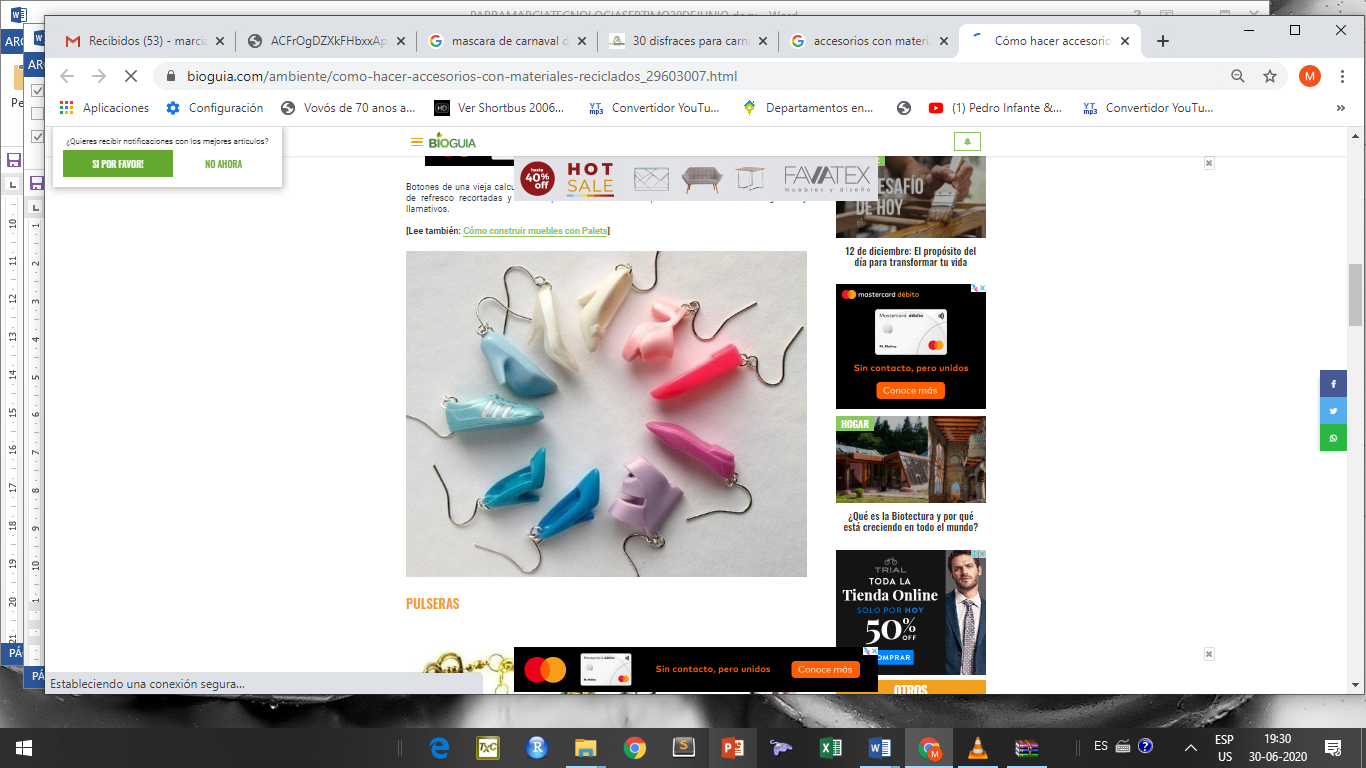 Juguetes de niños.Botella de plástico derretido con plancha.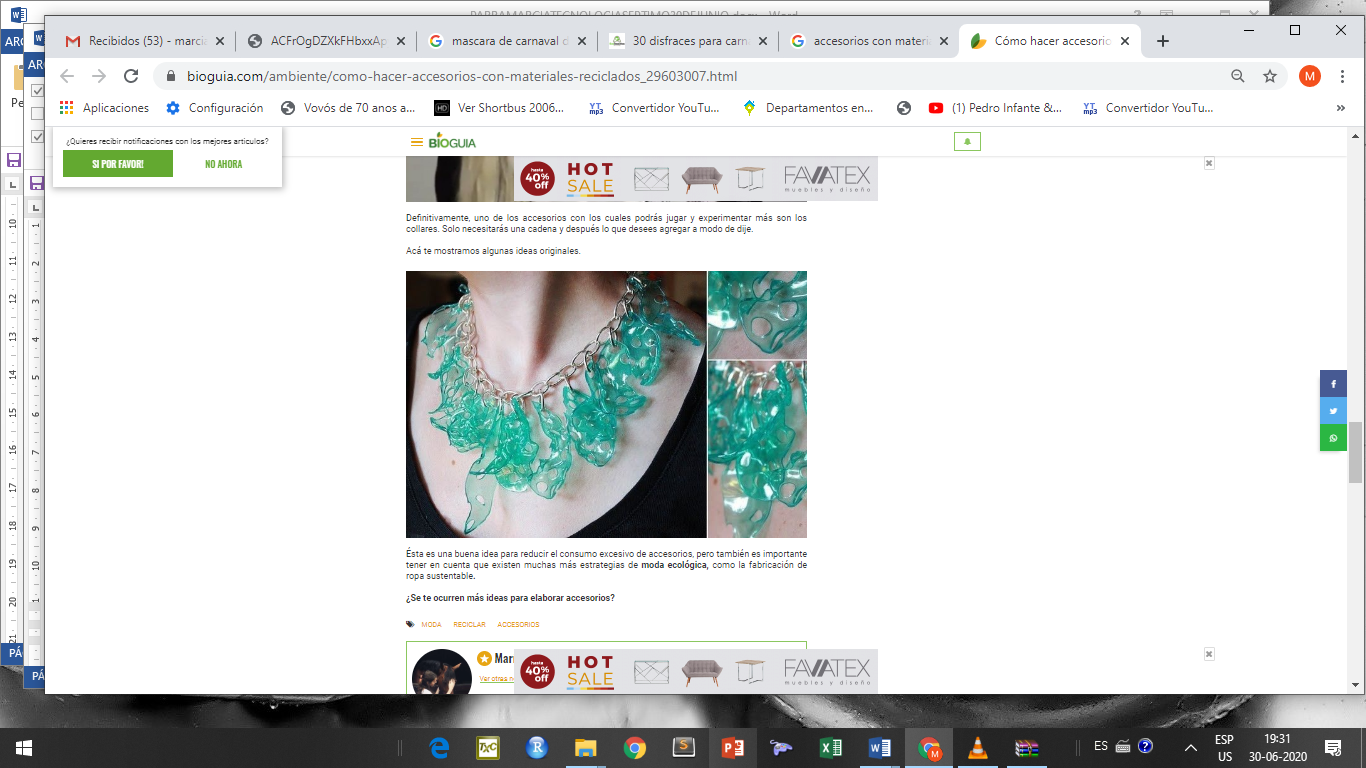 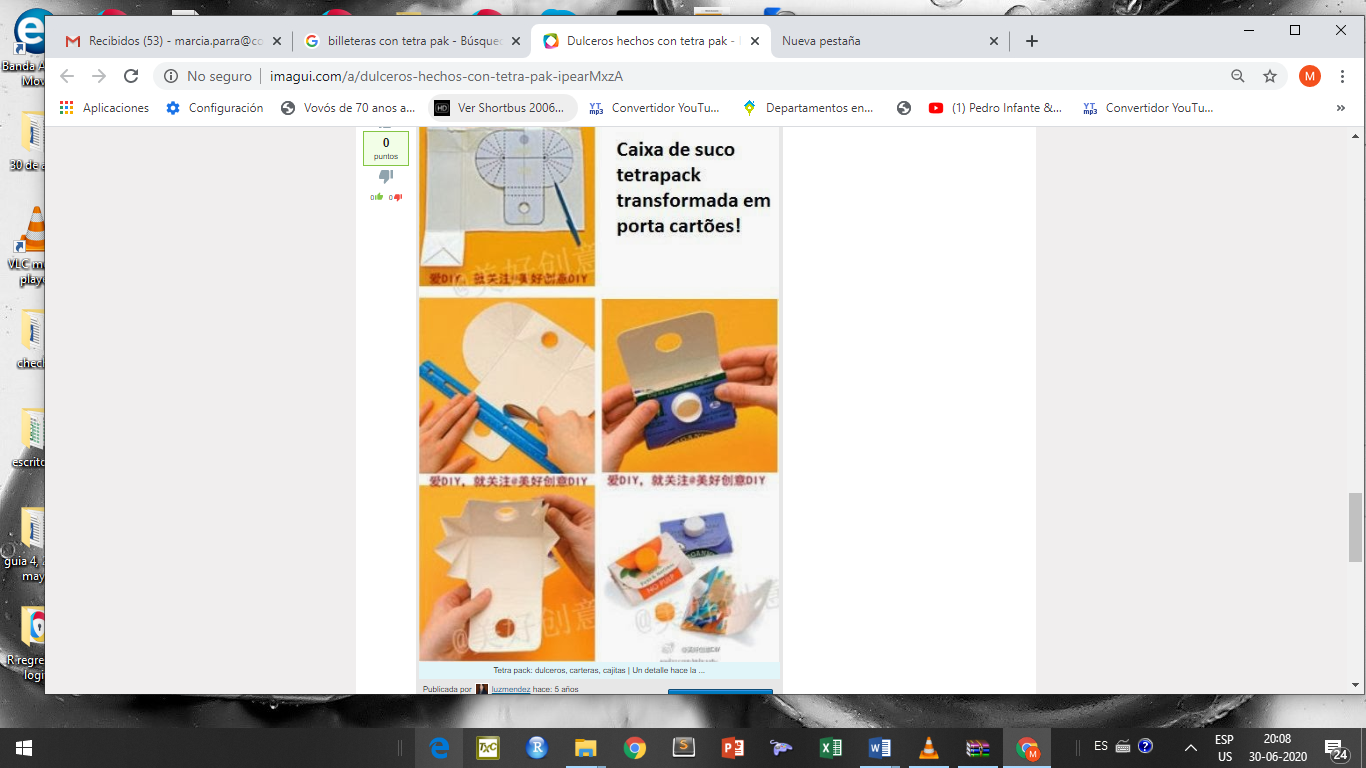 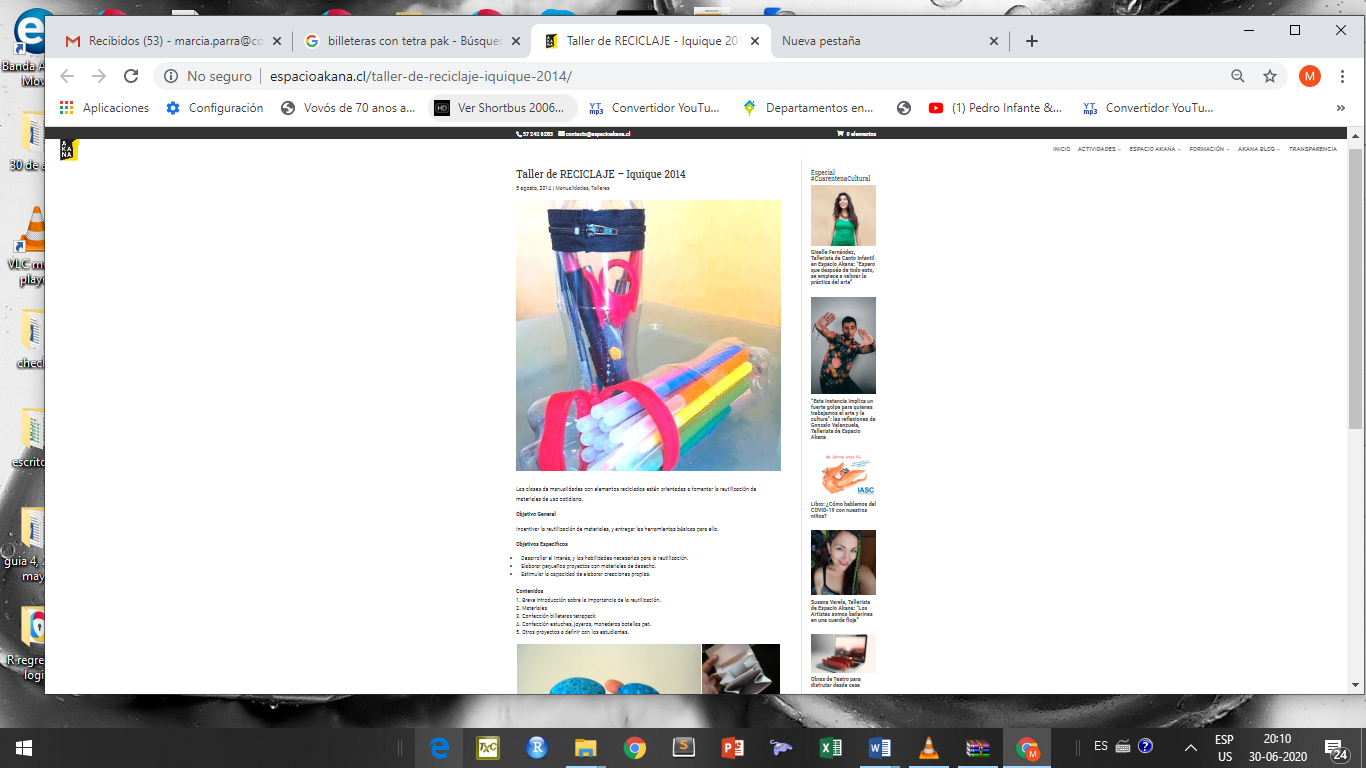 Botellas de tetra packRevistas enrolladas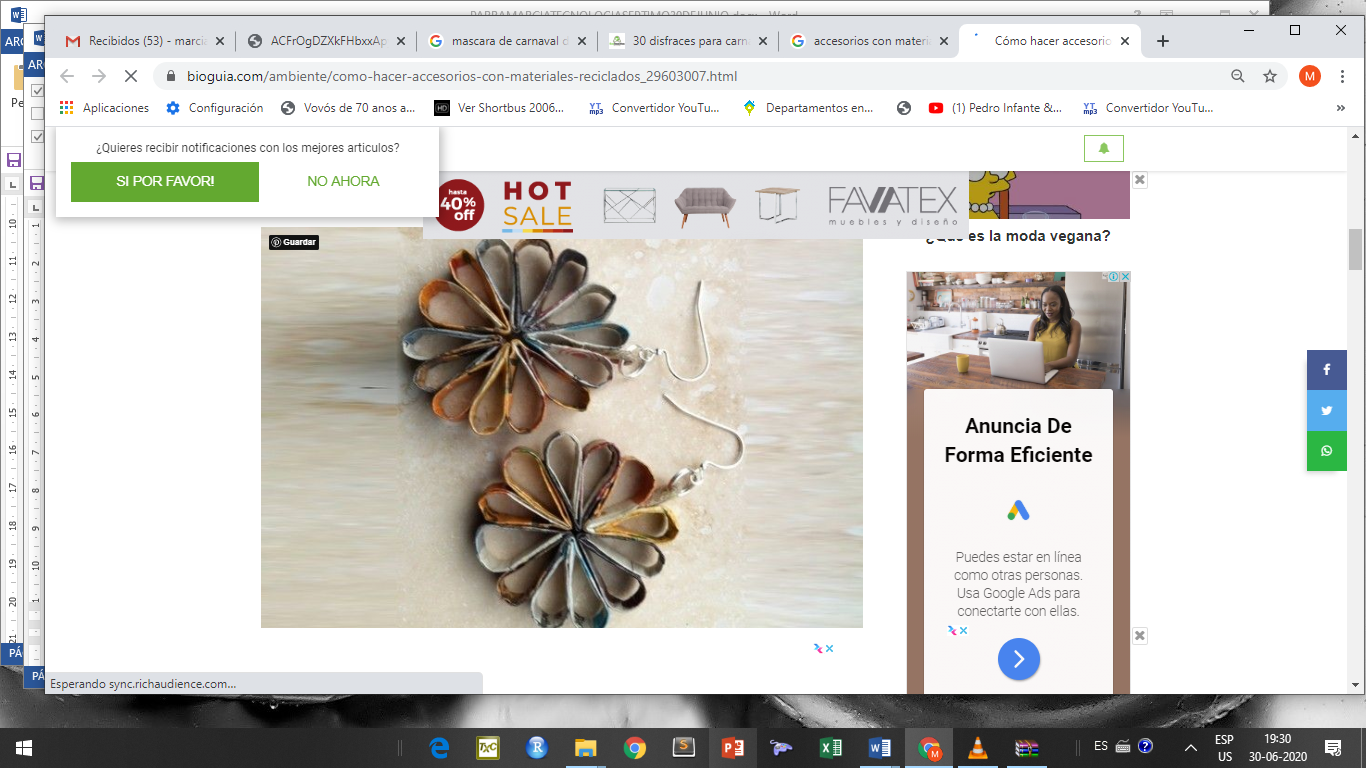 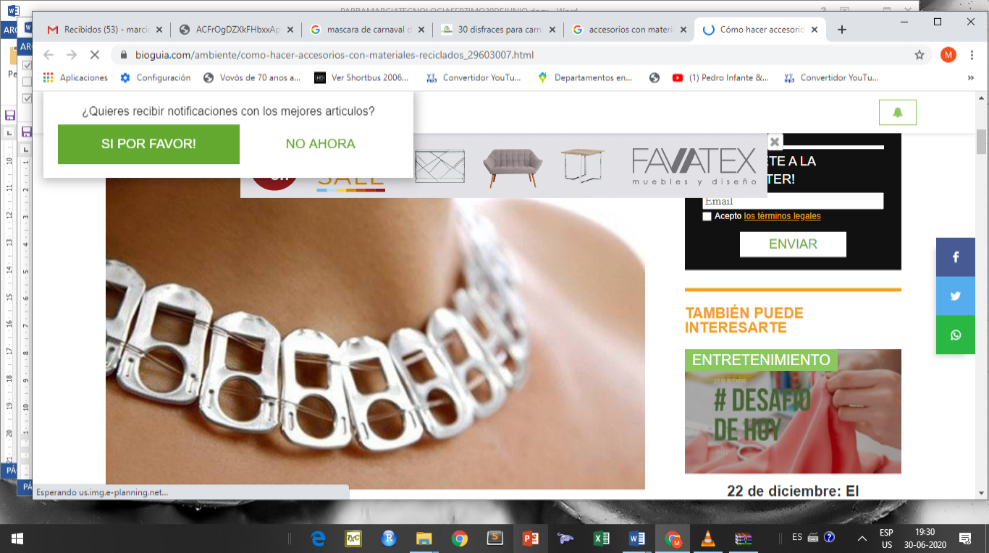 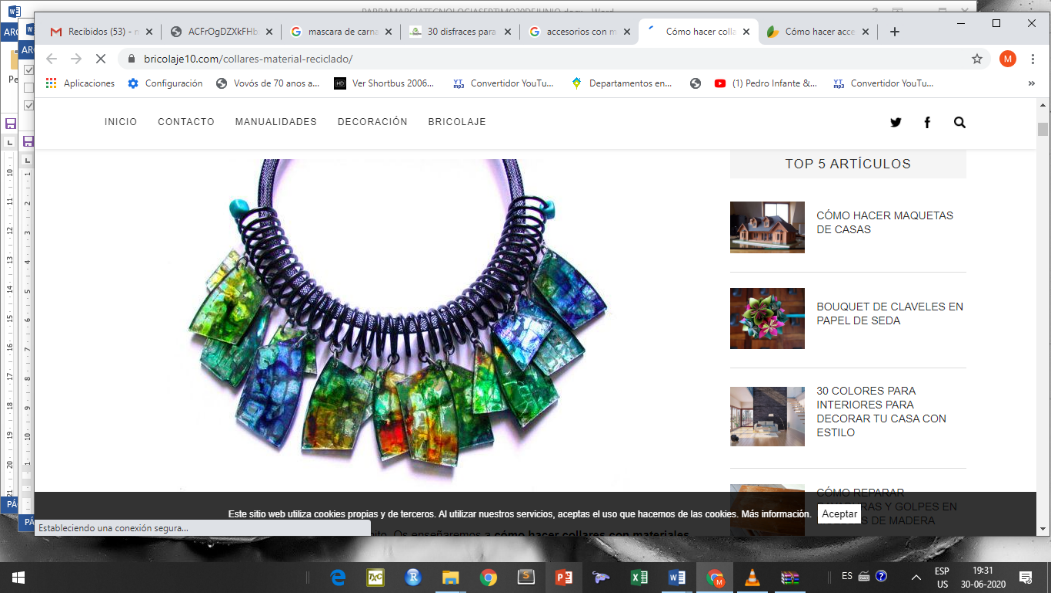 Materiales para billetera de tetra pack.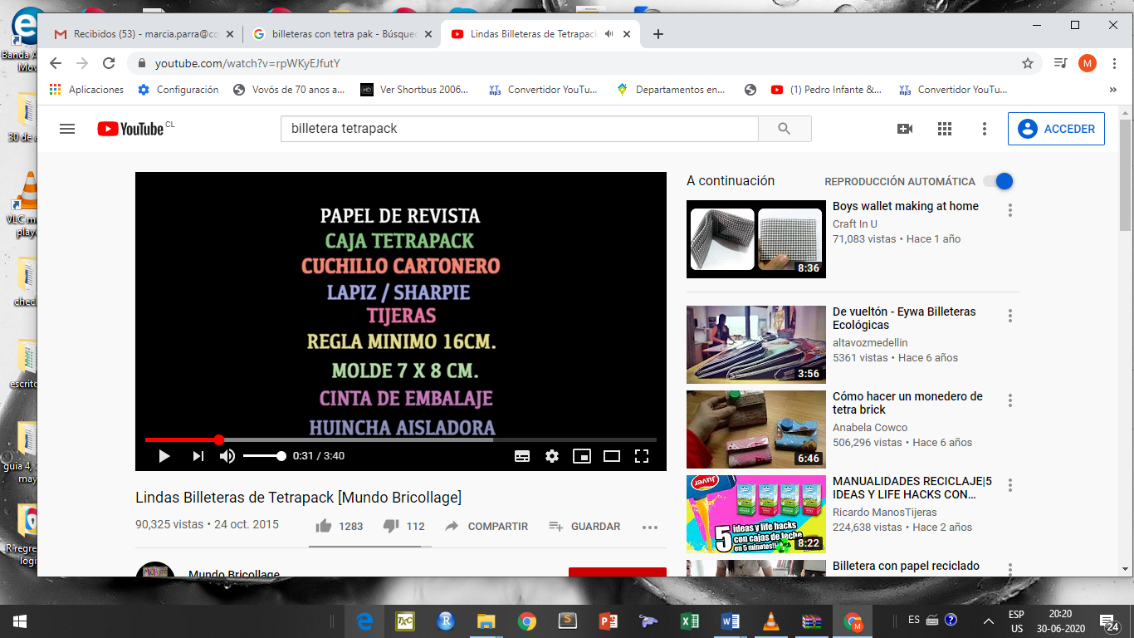 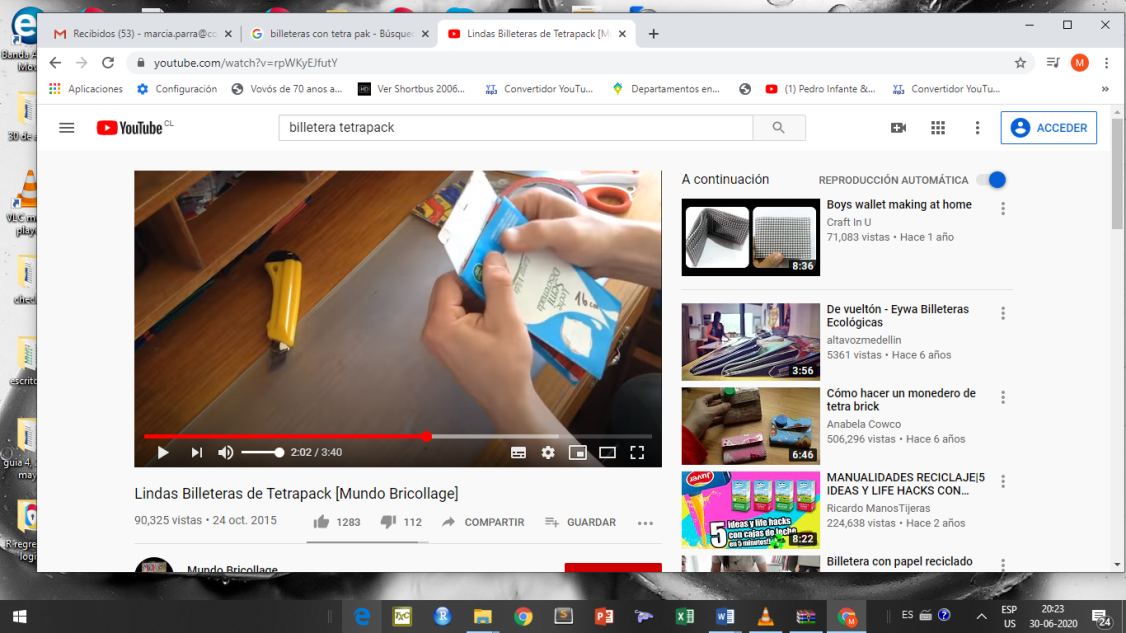 Muy Bueno4Bueno 3Regular 2Insuficiente 1No observado0CRITERIOS /  DIMENSIONESINDICADORES A EVALUARPUNTAJE OBTENIDOCONTENIDOCrea ACCESORIOS con materiales reutilizables.CONTENIDOSeñala nombre de obra y autor en reverso de trabajo.CONTENIDODiseña 3 accesorios con diversos materiales que tenga  a mano en su hogar para reciclar. PROCEDIMIENTOEntrega su trabajo terminado, su presentación es limpia.PROCEDIMIENTOEl trabajo es creativo y original (creado por la alumna).PROCEDIMIENTOLos objetos funcionan para lo que fueron creados.